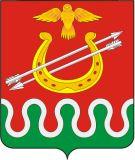 Администрация Боготольского районаКрасноярского краяПОСТАНОВЛЕНИЕ«18» апреля 2016 года			г. Боготол				№ 130– пО разработке Стратегии социально-экономического развития Боготольского района до 2030 года(в редакции постановления администрации Боготольского района от 18.10.2016 № 335-п)В соответствии с Федеральным Законом от 06.10.2003 N 131-ФЗ. "Об общих принципах организации местного самоуправления в Российской Федерации", Федеральным Законом от 28.06.2014 № 172-ФЗ « О стратегическом планировании в Российской Федерации», распоряжением губернатора Красноярского края от 13.02.2015 г. № 44-рг «О разработке Стратегии социально-экономического развития Красноярского края до 2030 года», Законом Красноярского края от 24.12.2015 г. № 9-4112 «О стратегическом планировании в Красноярском крае», постановлением администрации Боготольского района от 03.11.2015 г. № 526-п «Об утверждении плана подготовки документов стратегического планирования Боготольского района», ст. 18, 30 Устава Боготольского района:ПОСТАНОВЛЯЮ:1.Организовать работу по разработке Стратегии социально-экономического развития Боготольского  района до 2030 года (Бакуневич Н.В.).2.Утвердить план-график разработки Стратегии социально-экономического развития Боготольского  района до 2030 года (Приложение № 1).3.Обязать руководителей структурных подразделений администрации Боготольского района, курирующих основные направления социально-экономического развития Боготольского района, своевременно предоставлять необходимую информацию в отдел экономики и планирования администрации Боготольского района (Приложение № 2).4.Контроль за выполнением настоящего постановления оставляю за собой.5.Настоящее постановление опубликовать в периодическом печатном издании «Официальный вестник Боготольского района» и разместить на официальном сайте Боготольского района в сети Интернет www.bogotol-r.ru.6.Постановление вступает в силу в день, следующий за днем его официального опубликования (обнародования).Глава Боготольского района							А.В.БеловПриложение №1к постановлению администрации Боготольского районаот «18» 	04	 2016 г. № 	130-пПлан-график по разработке Стратегии социально-экономического развития Боготольского района до 2030 года(в редакции постановления администрации Боготольского района от 18.10.2016 № 335-п)Приложение № 2 к постановлению администрацииБоготольского районаот «18» апреля 2016 г. № 130-пСписок ответственныхпо разработке разделов Стратегии социально-экономического развития Боготольского района до 2030 г.№ п/пНаименование мероприятияСроки исполненияОтветственный исполнительI.Аналитический этапI.Аналитический этапI.Аналитический этапI.Аналитический этап1.1Выявление проблем и потребностей развития районаАпрель-май 2016Заместитель руководителя группы стратегического планирования1.2Проведение стратегического анализа:-анализ внешней среды района;-анализ существующей позиции и возможностей района;-выработка стратегических альтернатив, анализ сильных и слабых сторон, шансы и риски (SWOT-анализ);-выбор конкретных стратегических приоритетов;-анализ социально-экономического состояния района.Апрель-май 2016Заместитель руководителя группы стратегического планированияII. Этап целеполаганияII. Этап целеполаганияII. Этап целеполаганияII. Этап целеполагания2.1Стратегический выбор генеральной цели развития:-определение миссии;-определение целей и задач.Апрель 2016Заместитель руководителя группы стратегического планирования2.2Определение приоритетных направлений развития районаАпрель 2016Заместитель руководителя группы стратегического планированияIII. Этап проектированияIII. Этап проектированияIII. Этап проектированияIII. Этап проектирования3.1Предоставление информации по текущим результатам, развитию основных направлений отраслей экономикиАпрель-май 2016Руководители структурных подразделений администрации Боготольского района 3.2Формирование проекта Стратегии Май-ноябрь 2016Отдел экономики и планирования администрации Боготольского районаIV. Согласование проекта Стратегиис Правительством Красноярского краяIV. Согласование проекта Стратегиис Правительством Красноярского краяIV. Согласование проекта Стратегиис Правительством Красноярского краяIV. Согласование проекта Стратегиис Правительством Красноярского края4.1Направление проекта Стратегии в Правительство Красноярского краяНоябрь 2016Отдел экономики и планирования администрации Боготольского района4.2Согласование проекта Стратегии Правительством Красноярского краяНоябрь-март 2017Правительство Красноярского краяV. Обсуждение проекта СтратегииV. Обсуждение проекта СтратегииV. Обсуждение проекта СтратегииV. Обсуждение проекта Стратегии5.1Опубликование проекта Стратегии в СМИ и на официальном сайте Боготольского района в сети Интернет Март  2017Отдел кадров, муниципальной службы и организационной работы5.2Проведение публичных слушаний проекта Стратегии Апрель 2017Заместитель руководителя группы стратегического планирования 5.3Сбор, анализ, внесение предложений и дополнений в проект СтратегииАпрель-май 2017Заместитель руководителя группы стратегического планирования VI. Утверждение СтратегииVI. Утверждение СтратегииVI. Утверждение СтратегииVI. Утверждение Стратегии6.1Вынесение Стратегии Главой района на согласование в Боготольский районный Совет депутатовМай-июнь 2017Руководитель группы стратегического планирования6.2Обсуждение и согласование Стратегии  на заседании Боготольского районного Совета депутатовМай-июнь 2017Заместитель руководителя группы стратегического планирования 6.3Утверждение Стратегии Главой Боготольского районаИюнь 2017Заместитель руководителя группы стратегического планирования 6.4Опубликование Стратегии в СМИ, на официальном сайте Боготольского района в сети Интернет, в федеральной информационной системе стратегического планирования в качестве официального документаВ установленные законодательством срокиОтдел кадров, муниципальной службы и организационной работыVII. Подготовка Стратегии к реализацииVII. Подготовка Стратегии к реализацииVII. Подготовка Стратегии к реализацииVII. Подготовка Стратегии к реализации7.1Определение ответственных за реализацию  СтратегииИюнь  2017Заместитель руководителя группы стратегического планирования 7.2Разработка плана мероприятий реализации СтратегииИюнь-сентябрь 2017Заместитель руководителя группы стратегического планирования VIII. Реализация СтратегииVIII. Реализация СтратегииVIII. Реализация СтратегииVIII. Реализация Стратегии8.1Координация, организация деятельности всех участников процесса реализации Стратегии, управление и контроль:-проведение совещаний;-проведение заседаний рабочей группы;-реализация контрольных мероприятий2017-2030 Руководитель группы стратегического планирования,заместитель руководителя группы стратегического планированияНаправлениеРазделы СтратегииНаименование отделаФИОРазвитый человеческий потенциалРынок труда, демографияОтдел экономики и планирования администрации Боготольского районаКупилова Татьяна НиколаевнаРазвитый человеческий потенциалОбразованиеУправление образования администрации Боготольского районаВаськина Елена ВсеволодовнаРазвитый человеческий потенциалКультураОтдел культуры и молодежной политики администрации Боготольского районаАртемкина Наталья ВалерьевнаРазвитый человеческий потенциалСоциальная защитаОтдел социальной защиты  населения администрации Боготольского районаСнопкова Алена ПетровнаРазвитый человеческий потенциалМолодежная политикаОтдел культуры и молодежной политики администрации Боготольского районаАртемкина Наталья ВалерьевнаРазвитый человеческий потенциалСпортОтдел культуры и молодежной политики администрации Боготольского районаАртемкина Наталья ВалерьевнаРазвитый человеческий потенциалТуризмОтдел культуры и молодежной политики администрации Боготольского районаАртемкина Наталья ВалерьевнаРазвитый человеческий потенциалБезопасностьОтдел по безопасности территории администрации Боготольского районаБезрядин  Александр ВладимировичРазвитый человеческий потенциалЗдравоохранениеОтдел экономики и планирования администрации Боготольского районаКупилова Татьяна НиколаевнаБлагоприятный инвестиционный климат и развитая экономикаМалый бизнесОтдел экономики и планирования администрации Боготольского районаКупилова Татьяна НиколаевнаБлагоприятный инвестиционный климат и развитая экономикаИнвестицииОтдел экономики и планирования администрации Боготольского районаКупилова Татьяна НиколаевнаБлагоприятный инвестиционный климат и развитая экономикаСельское хозяйствоОтдел сельского хозяйства администрации Боготольского районаШик Елена ИвановнаБлагоприятный инвестиционный климат и развитая экономикаПромышленностьОтдел экономики и планирования администрации Боготольского районаКупилова Татьяна НиколаевнаЖизнеобеспечениеПотребительский рынокОтдел экономики и планирования администрации Боготольского районаКупилова Татьяна НиколаевнаЖизнеобеспечениеЖилищно-коммунальное хозяйствоОтдел капитального строительства и архитектуры администрации Боготольского районаКовалевская Любовь НиколаевнаЖизнеобеспечениеГрадостроительствоОтдел капитального строительства и архитектуры администрации Боготольского районаКовалевская Любовь НиколаевнаЖизнеобеспечениеДорожное хозяйство  и транспортОтдел капитального строительства и архитектуры администрации Боготольского районаКовалевская Любовь НиколаевнаЖизнеобеспечениеДорожное хозяйство  и транспортОтдел экономики и планирования администрации Боготольского районаКупилова Татьяна НиколаевнаЭффективное управлениеМуниципально-частное партнерствоОтдел экономики и планирования администрации Боготольского районаКупилова Татьяна НиколаевнаЭффективное управлениеМуниципальные финансыФинансовое управление администрации Боготольского районаСоловьева Надежда ФилипповнаЭффективное управлениеМуниципальное имущество и земельные ресурсыОтдел муниципального имущества  и земельных отношений администрации Боготольского районаОвсянская Ольга ГеннадьевнаЭффективное управлениеМуниципальные услугиПравовой отдел администрации Боготольского районаОтставнов Сергей ВикторовичЭффективное управлениеИнформационное общество, муниципальная службаОтдел кадров, муниципальной службы и организационной работы администрации Боготольского районаЦупель Наталья Александровна